Положенняпро ІV Регіональну учнівську олімпіаду з образотворчого мистецтваВ рамках проведення Дня відкритих дверей на базі кафедри образотворчого мистецтва факультету мистецтв Уманського державного педагогічного університету імені Павла Тичини 14 березня 2020 року проводиться ІV Регіональна учнівська олімпіада з образотворчого мистецтва (далі Олімпіада).Метою Олімпіади є виявлення та підтримка талановитої молоді, стимулювання їх творчого розвитку, створення умов для розкриття творчого потенціалу обдарованої учнівської молоді в галузі образотворчого мистецтва.До участі в Олімпіаді запрошуються учні 9-11 класів закладів загальної середньої освіти та позашкільних закладів (студій, гуртків тощо)До складу журі Олімпіади входять викладачі кафедри образотворчого мистецтва факультету мистецтв Уманського державного педагогічного університету імені Павла Тичини.ІV Регіональна учнівська олімпіадаз образотворчого мистецтваскладається з таких блоків:Теоретичний блок Мета І блоку Олімпіади – перевірка знань учасників Олімпіади з теорії образотворчого мистецтва.Важлива інформація: Теоретичний блок Олімпіади побудований у вигляді тестових завдань. На складання тесту відводиться 30 хвилин. Для успішного складання Теоретичного блоку учасники Олімпіади повинні знати: образотворчу термінологію, історію розвитку, види та жанри образотворчого мистецтва, видатних митців.Критерії оцінювання:За кожну правильну відповідь на тестове запитання учаснику Олімпіади зараховується 1 бал. Максимальна кількість балів за Теоретичний блок  – 30.Практичний блок Мета ІІ блоку Олімпіади: виявлення рівня практичної підготовки учасників, їх виконавчої майстерності, а також творчих здібностей.Важлива інформація: Учасники мають подати на розгляд журі свою авторську, творчу роботу, виконану в будь-якій художній техніці (живопис, графіка, декоративно-прикладне мистецтво).Практичний блок Олімпіади оцінюється за 20- бальною шкалою.Критерії оцінювання:-      технічна майстерність;-      новизна;-      виразність.За рішенням членів журі переможці Олімпіади будуть нагороджені дипломами І, ІІ, ІІІ ступеня та сертифікатами учасників Олімпіади.Контактна і нформація:067 473 01 48 – Музика Ольга Яношівна, завідувач кафедри образотворчого мистецтва;093 913 65 39 – Базильчук Леонід Володимирович, доцент кафедриобразотворчого мистецтва;097 510 24 75 – Семенова Олена Віталіївна, старший викладач кафедри образотворчого мистецтва;Заповнені анкети учасників просимо надсилати на електронну адресу kafedra_om@meta.ua з поміткою «Олімпіада»Оргкомітет ОлімпіадиАНКЕТАучасника ІV Регіональної учнівської олімпіадиз образотворчого мистецтваПрізвище, ім’я, по батькові учасника (повністю):      	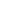 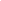 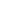 ____________________________________________________________________________________________Дата народження___________________________________________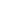 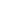 Адреса, контактний телефон:_________________________________ 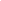 ___________________________________________________________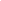 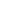 Навчальний заклад (школа, клас)________________________________________________________________________________________Прізвище, ім’я, по батькові вчителя, який підготував учасникаОлімпіади:_________________________________________________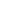 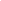 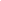 Тел._______________________________________________________Назва роботи:_______________________________________________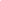 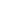 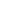 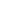 Техніка виконання:___________________________________________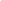 Дата заповнення анкети ____________________________________ 